Proposed Ground Floor Plan (Area highlighted in Red only)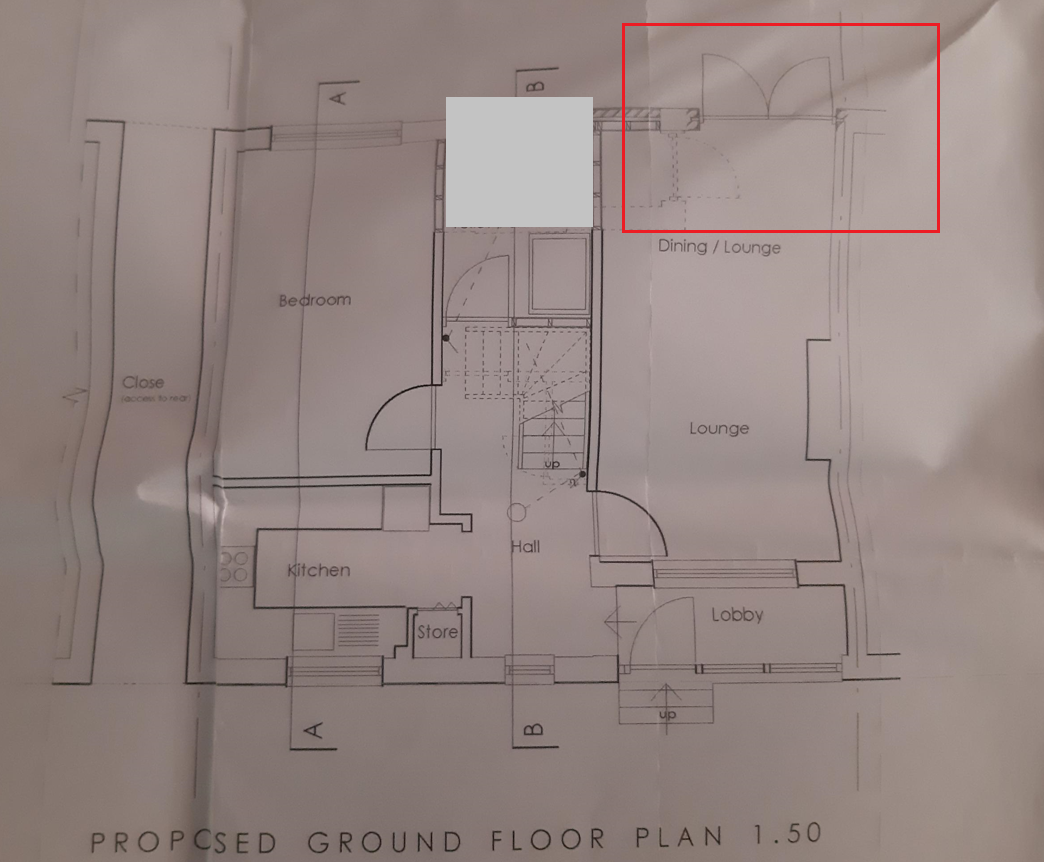 